§3-305.  No assignment of earnings1.   A creditor may not take an assignment of earnings of the consumer for payment or as security for payment of a debt arising out of a consumer credit transaction. An assignment of earnings in violation of this section is unenforceable by the assignee of the earnings and revocable by the consumer. This section does not prohibit an employee from authorizing deductions from his earnings if the authorization is revocable at will.[PL 1973, c. 762, §1 (NEW).]2.   A sale of unpaid earnings made in consideration of the payment of money to or for the account of the seller of the earnings is deemed to be a loan to him secured by an assignment of earnings.[PL 1973, c. 762, §1 (NEW).]SECTION HISTORYPL 1973, c. 762, §1 (NEW). The State of Maine claims a copyright in its codified statutes. If you intend to republish this material, we require that you include the following disclaimer in your publication:All copyrights and other rights to statutory text are reserved by the State of Maine. The text included in this publication reflects changes made through the First Regular and First Special Session of the 131st Maine Legislature and is current through November 1. 2023
                    . The text is subject to change without notice. It is a version that has not been officially certified by the Secretary of State. Refer to the Maine Revised Statutes Annotated and supplements for certified text.
                The Office of the Revisor of Statutes also requests that you send us one copy of any statutory publication you may produce. Our goal is not to restrict publishing activity, but to keep track of who is publishing what, to identify any needless duplication and to preserve the State's copyright rights.PLEASE NOTE: The Revisor's Office cannot perform research for or provide legal advice or interpretation of Maine law to the public. If you need legal assistance, please contact a qualified attorney.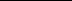 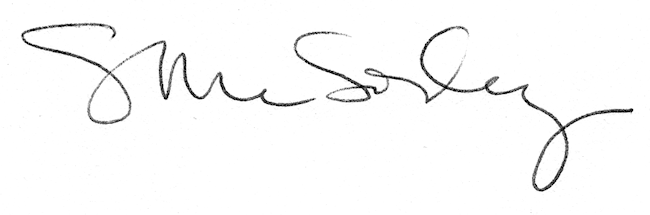 